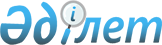 Об утверждении Правил возмещения затрат по государственным услугам, оказываемым Национальным оператором почты в сельских населенных пунктахПриказ Министра цифрового развития, инноваций и аэрокосмической промышленности Республики Казахстан от 16 ноября 2022 года № 444/НҚ. Зарегистрирован в Министерстве юстиции Республики Казахстан 17 ноября 2022 года № 30582.
      В соответствии с подпунктом 23-1) пункта 1 статьи 5 Закона Республики Казахстан "О почте" ПРИКАЗЫВАЮ:
      1. Утвердить прилагаемые Правила возмещения затрат по государственным услугам, оказываемым Национальным оператором почты в сельских населенных пунктах.
      2. Комитету государственных услуг Министерства цифрового развития, инноваций и аэрокосмической промышленности Республики Казахстан обеспечить:
      1) государственную регистрацию настоящего приказа в Министерстве юстиции Республики Казахстан;
      2) размещение настоящего приказа на интернет-ресурсе Министерства цифрового развития, инноваций и аэрокосмической промышленности Республики Казахстан;
      3) в течение десяти рабочих дней после государственной регистрации настоящего приказа в Министерстве юстиции Республики Казахстан представление в Юридический департамент Министерства цифрового развития, инноваций и аэрокосмической промышленности Республики Казахстан сведений об исполнении мероприятий, предусмотренных подпунктами 1) и 2) настоящего пункта.
      3. Контроль за исполнением настоящего приказа возложить на курирующего вице-министра цифрового развития, инноваций и аэрокосмической промышленности Республики Казахстан.
      4. Настоящий приказ вводится в действие по истечении десяти календарных дней после дня его первого официального опубликования
      "СОГЛАСОВАН"Агентство по защите и развитию конкуренцииРеспублики Казахстан Правила возмещения затрат по государственным услугам, оказываемым Национальным оператором почты в сельских населенных пунктах Глава 1. Общие положения
      1. Настоящие Правила возмещения затрат по государственным услугам, оказываемым Национальным оператором почты в сельских населенных пунктах (далее – Правила), утверждены в соответствии с подпунктом 23-1) пункта 1 статьи 5 Закона Республики Казахстан "О почте" и определяют порядок возмещения затрат по государственным услугам, оказываемым Национальным оператором почты в сельских населенных пунктах.
      2. Доступ населения, проживающего в сельских населенных пунктах, к государственным услугам обеспечивается Национальным оператором почты в отделениях почтовой связи в соответствии с реестром государственных услуг, утвержденным приказом исполняющего обязанности Министра цифрового развития, инноваций и аэрокосмической промышленности Республики Казахстан от 31 января 2020 года № 39/НҚ "Об утверждении реестра государственных услуг" (зарегистрирован в Реестре государственной регистрации нормативных правовых актов под № 19982).
      3. Основные понятия, используемые в настоящих Правилах:
      1) администратор бюджетной программы (далее - администратор) – уполномоченный орган, осуществляющий руководство и межотраслевую координацию в сфере оказания государственных услуг.
      2) Национальный оператор почты – оператор почты, определяемый уполномоченным органом в области почты, созданный в организационно-правовой форме акционерного общества, на которого возложены обязательства, предусмотренные Законом Республики Казахстан "О почте";
      3) затраты – уменьшение экономических выгод, происходящее в форме выбытия или уменьшения активов, или увеличения обязательств, ведущих к уменьшению капитала, понесенное Национальным оператором почты, при организации и обеспечении доступа к государственным услугам населения, проживающего в сельских населенных пунктах.  Глава 2. Порядок возмещения затрат, связанных с обеспечением доступа к государственным услугам в сельских населенных пунктах
      4. Затраты Национального оператора почты по обеспечению доступа к государственным услугам для населения, проживающего в сельских населенных пунктах, возмещаются в соответствии со статьей 34 Бюджетного кодекса Республики Казахстан.
      5. Администратор ежегодно разрабатывает проект состава и содержания работ по обеспечению доступа к государственным услугам для населения, проживающего в сельских населенных пунктах и не позднее 10 декабря календарного года направляет их в адрес Национального оператора почты.
      6. Национальный оператор почты на основании проекта состава и содержания работ по обеспечению доступа к государственным услугам для населения, проживающего в сельских населенных пунктах, не позднее 1 февраля календарного года предшествующего планируемому периоду формирует прогнозный расчет затрат и с приложением подтверждающих материалов направляет в адрес администратора. 
      7. Для планирования расходов бюджета для возмещения затрат по государственным услугам, оказываемым Национальным оператором почты в сельских населенных пунктах, администратор представляет в срок до 15 мая финансового года в центральный уполномоченный орган по бюджетному планированию бюджетную заявку согласно Бюджетного кодекса Республики Казахстан.
      8. При возмещении администратором учитываются следующие затраты Национального оператора почты, связанные с обеспечением доступа населения к государственным услугам в сельских населенных пунктах, проживающего в сельских населенных пунктах: 
      1) материальные расходы;
      2) расходы на оплату труда, в том числе производственного персонала;
      3) расходы на обязательные виды страхования, налоги, сборы и другие обязательные платежи в бюджет;
      4) амортизационные отчисления основных средств и нематериальных активов;
      5) расходы на ремонтные работы, не приводящие к увеличению стоимости основных средств;
      6) расходы по содержанию зданий и коммунальные расходы;
      7) расходы на сопровождение информационных систем, сервисное обслуживание по договорам со сторонними организациями.
      9. Возмещение затрат осуществляется в пределах средств, предусмотренных администратором, на ежеквартальной основе.
					© 2012. РГП на ПХВ «Институт законодательства и правовой информации Республики Казахстан» Министерства юстиции Республики Казахстан
				
      Министр цифрового развития,инноваций и аэрокосмическойпромышленностиРеспублики Казахстан 

Б. Мусин
Утверждены приказом
Министра цифрового развития,
инноваций и аэрокосмической
промышленности
Республики Казахстан
от 16 ноября 2022 года
№ 444/НҚ